Вариант работ, фонтан + облицовочные работы старого фонтана.Изображение фонтана.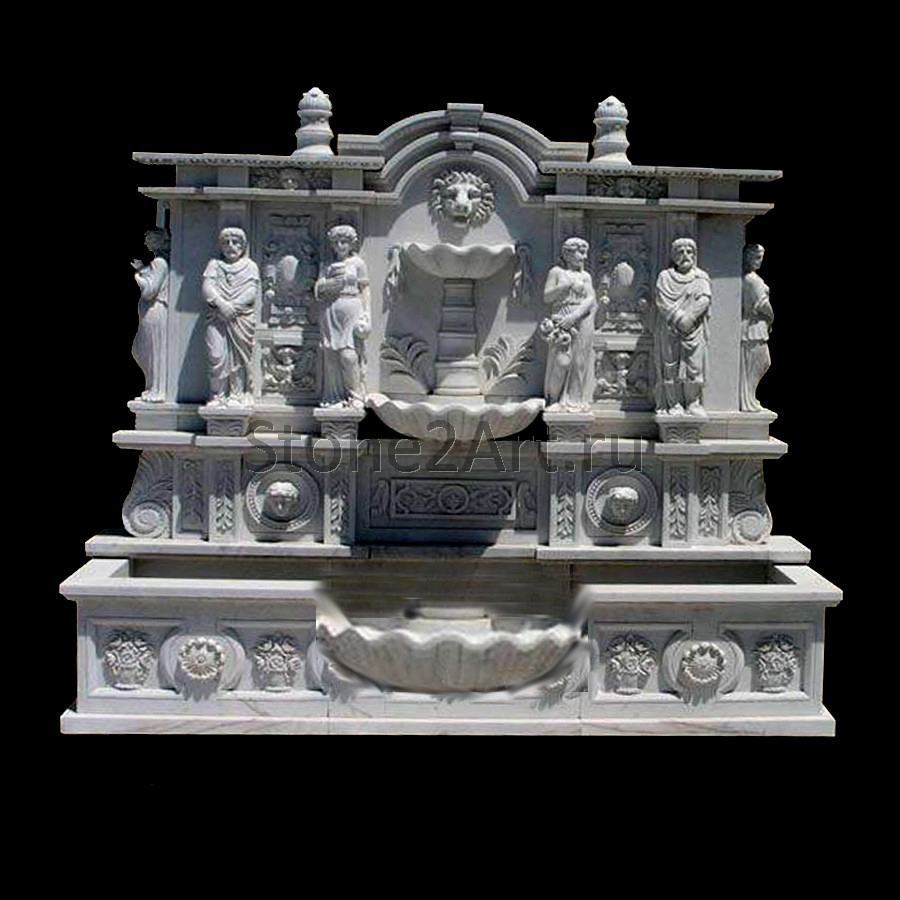 Фонтан будет состоять из 25-35 элементов которые нужно будет между собой смонтировать, при помощи клея по мрамору, белого цемента, штифтов и посадочных гнезд. Будет предоставлена  карта сборки. Далее будет около 76 облицовочных плит из мрамора. Габаритный размер фонтана  В270*Д340*Ш220Материал белый натуральный мрамора.Так-же необходимо продумать систему водоснабжения в фонтане. (между стеной и обратной стороной фонтана)Потребуется тяжелая техника, для установки тяжелых элементов.Необходимо будет демонтировать гранит со старого бассейна, и облицевать бассейн новым мрамором.Общий планИзображение места установки. 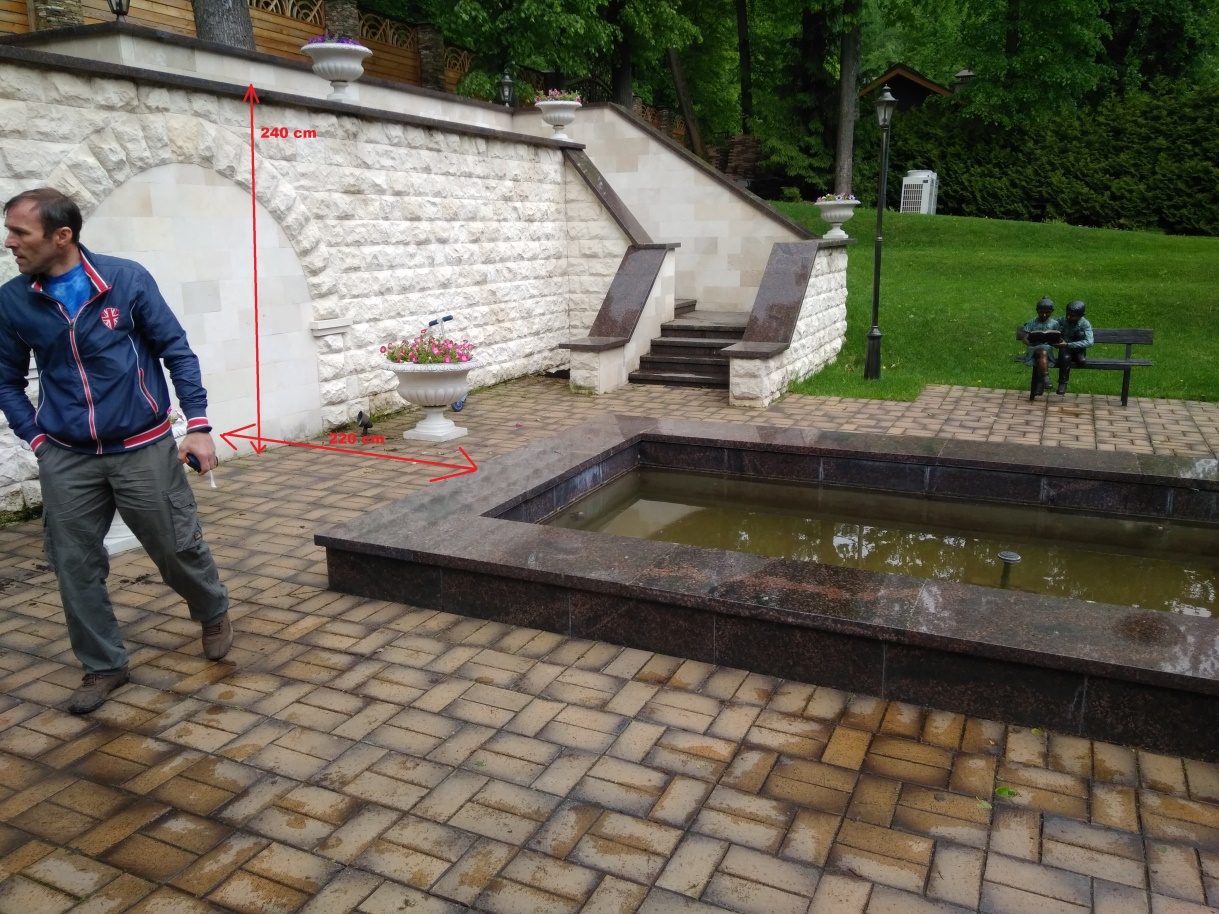 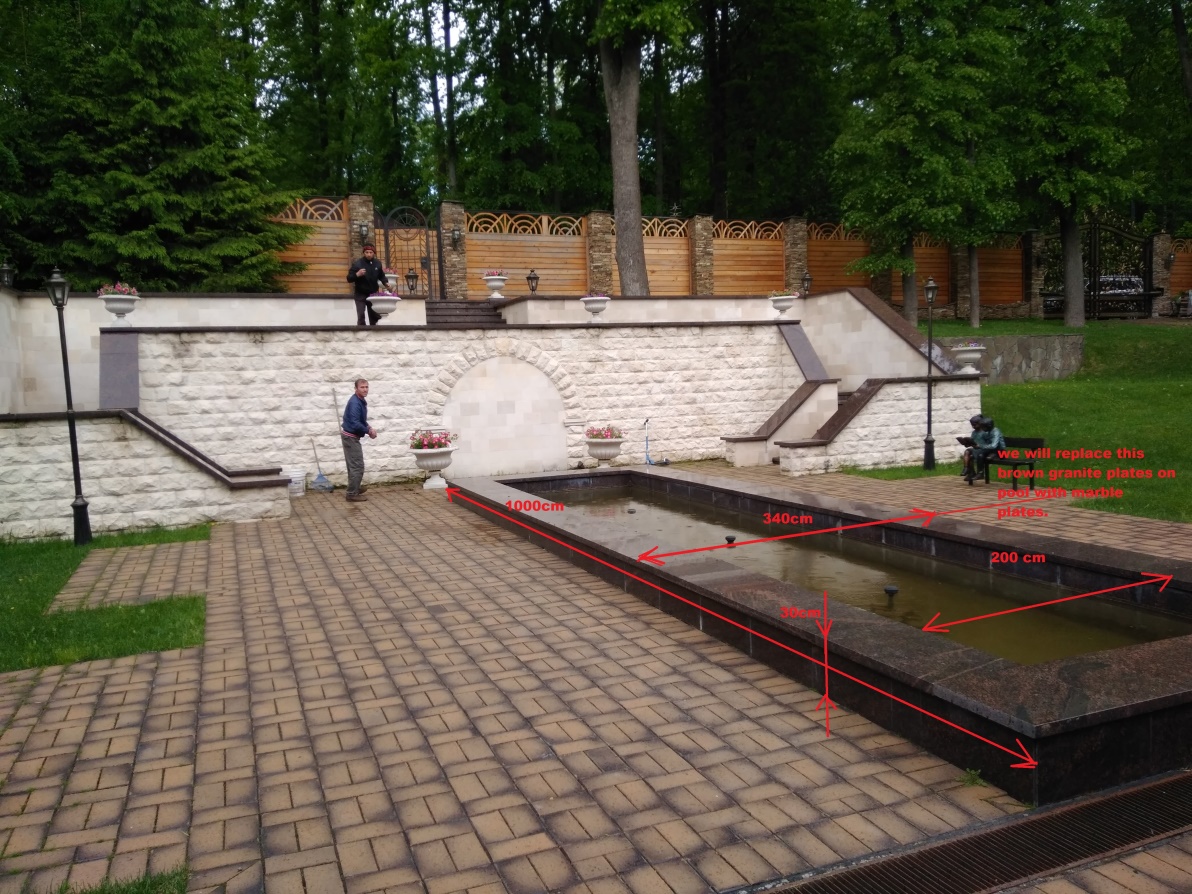 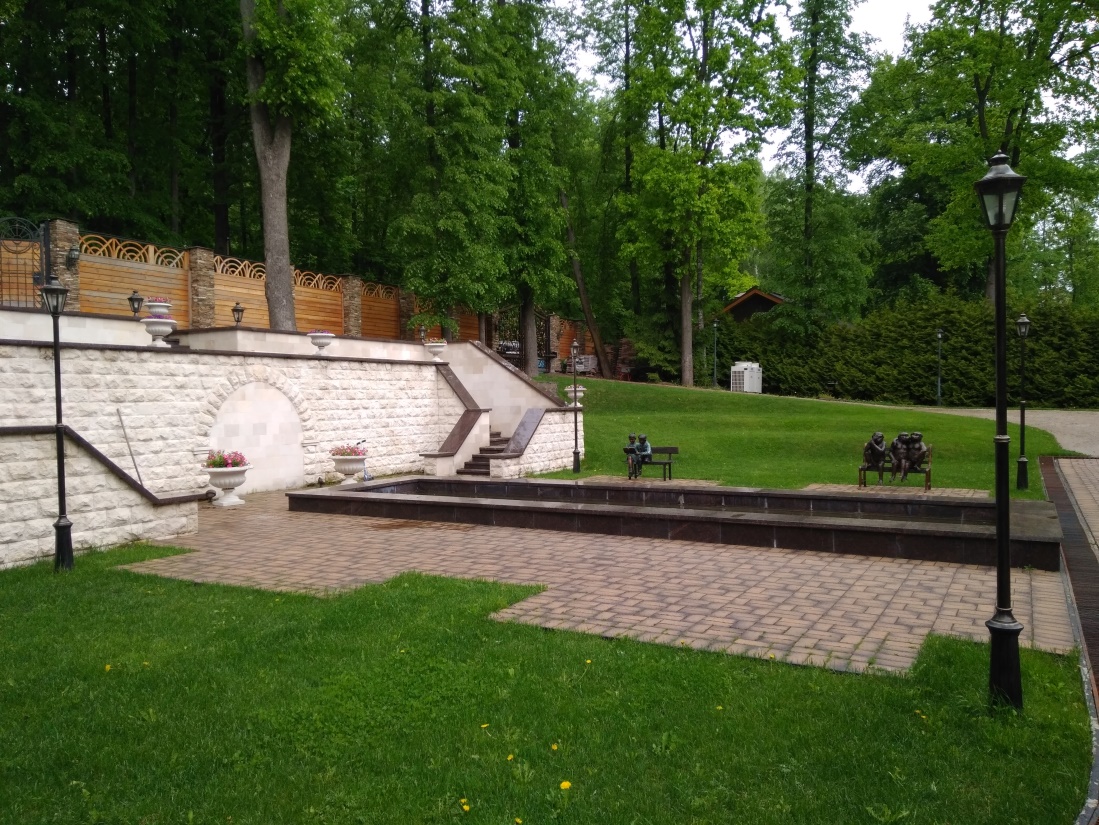 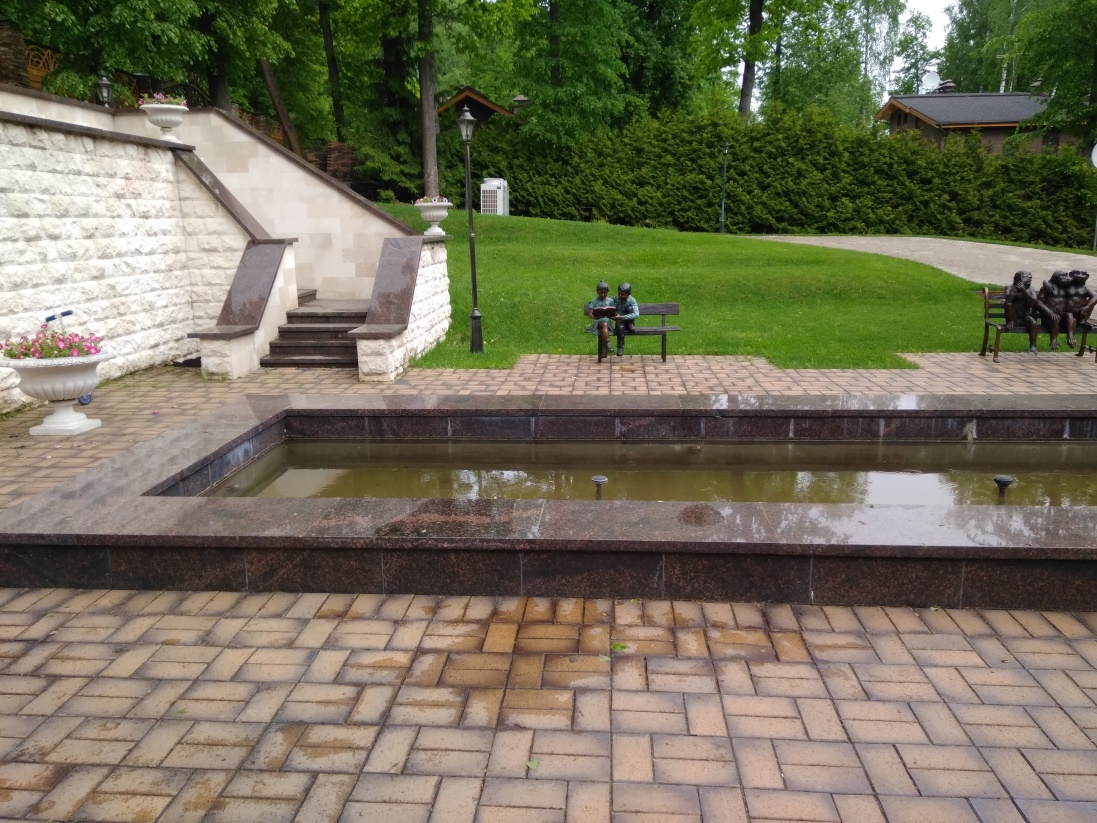 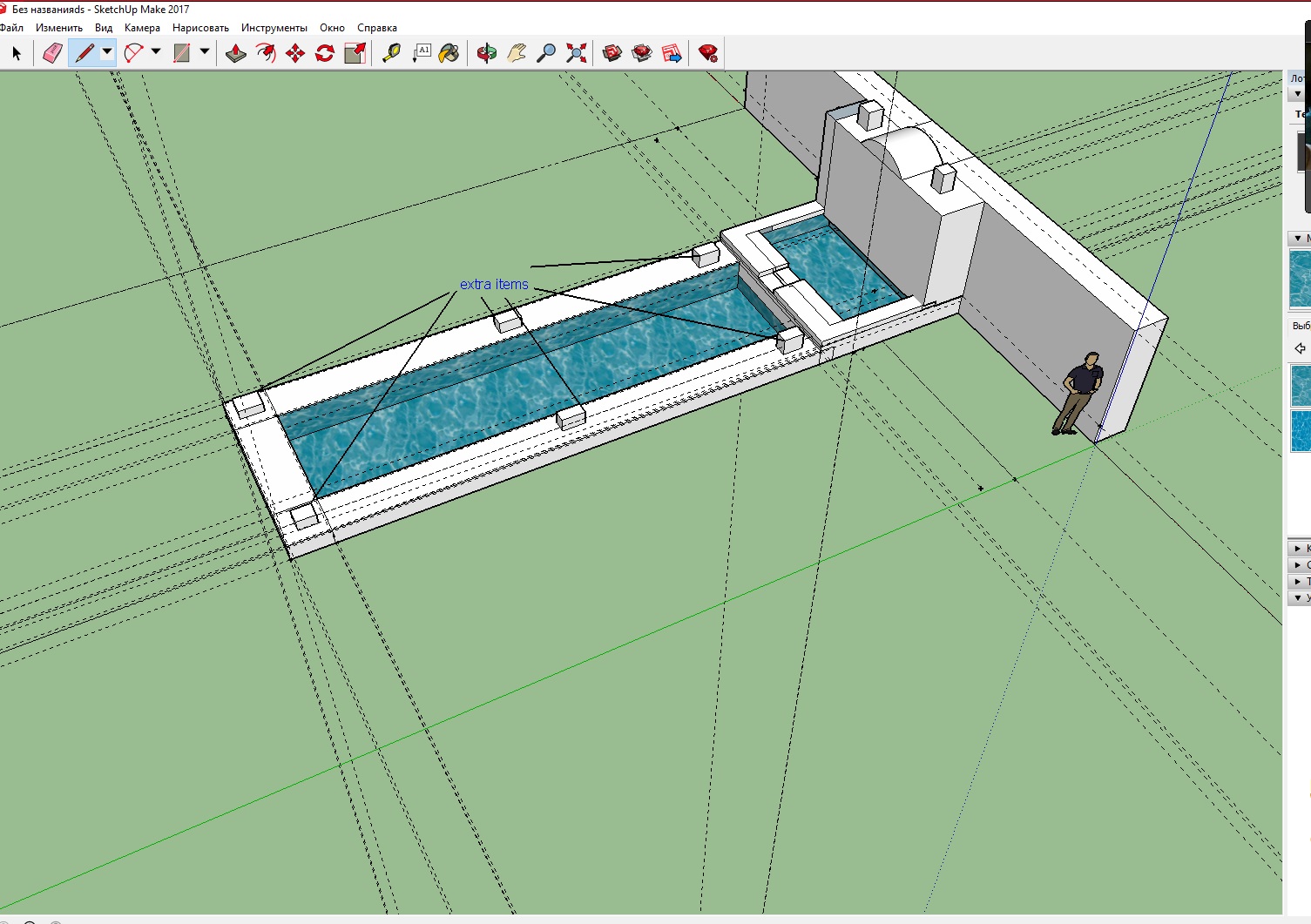 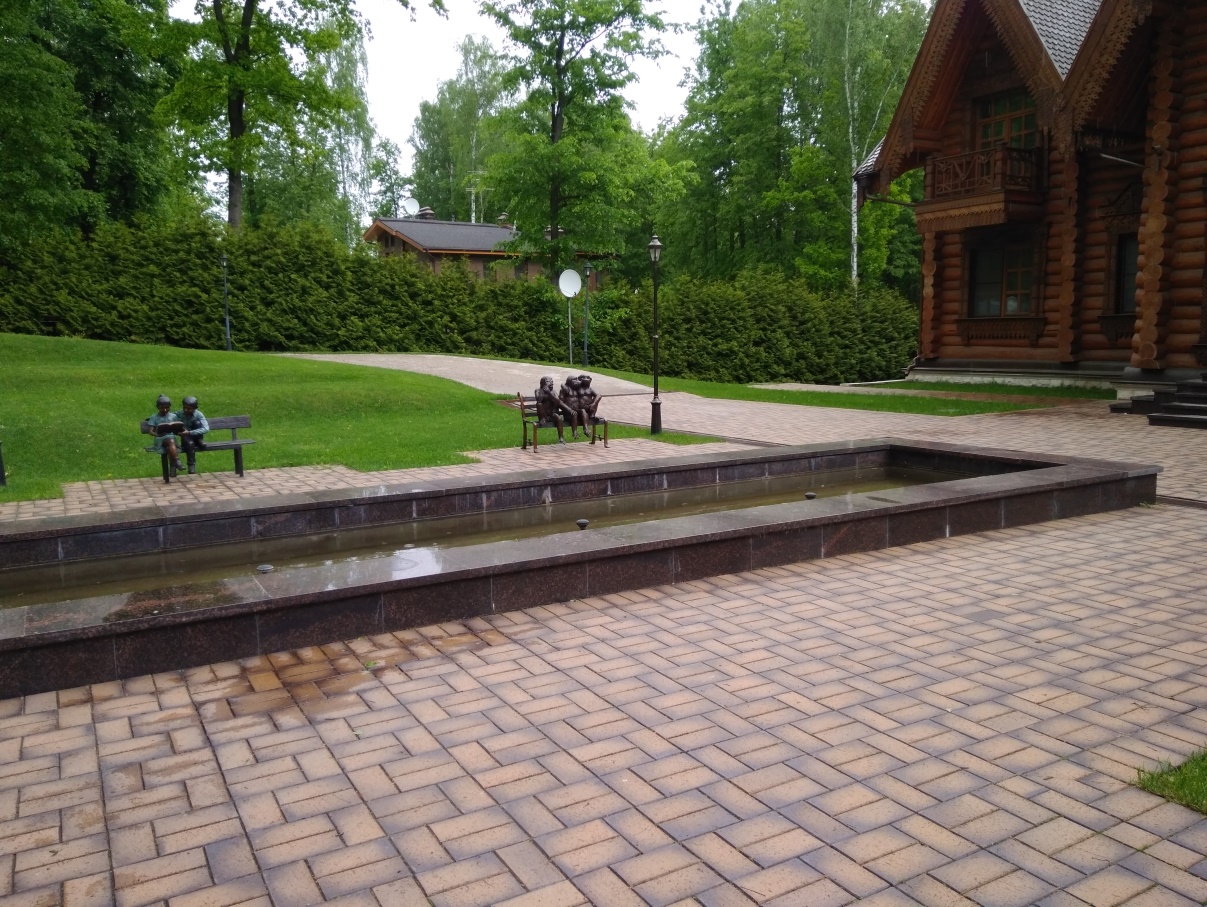 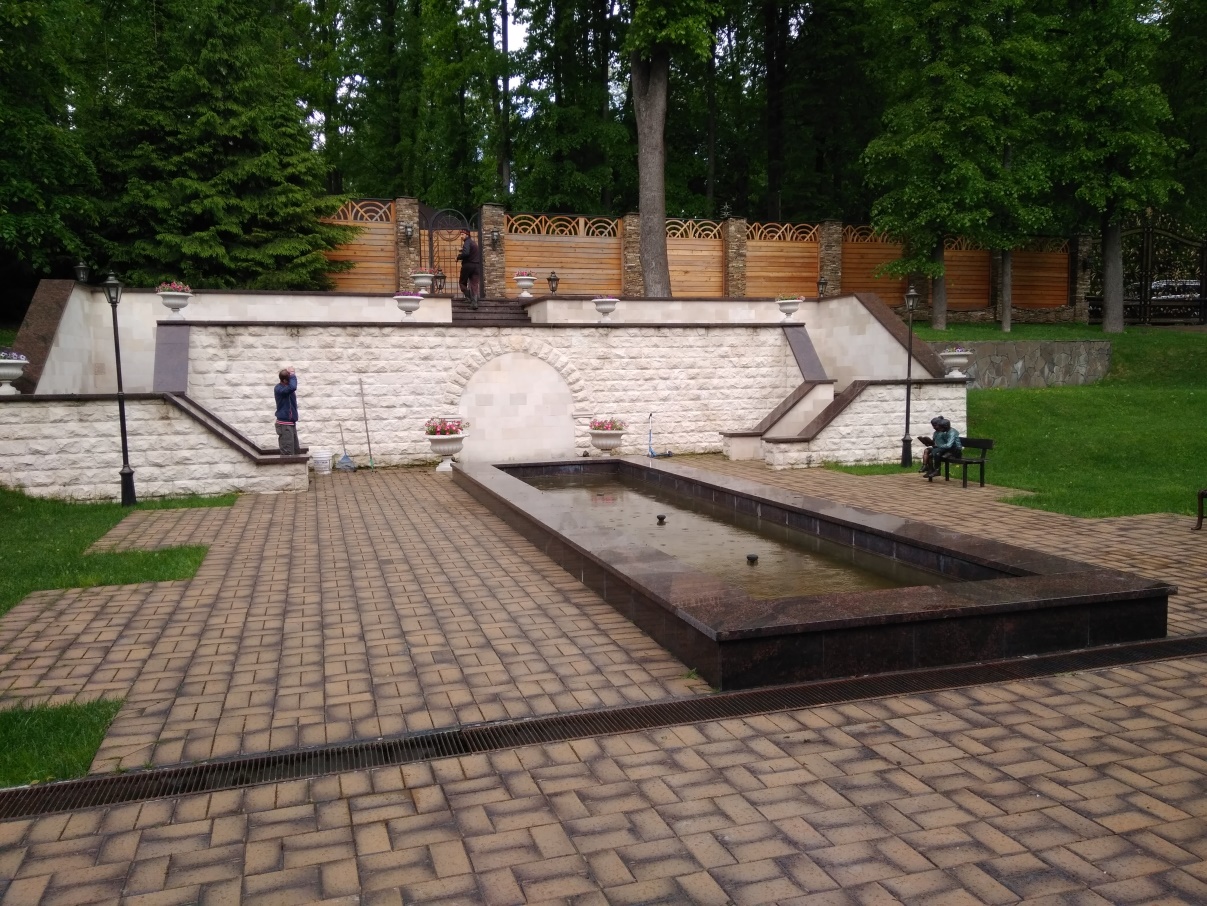 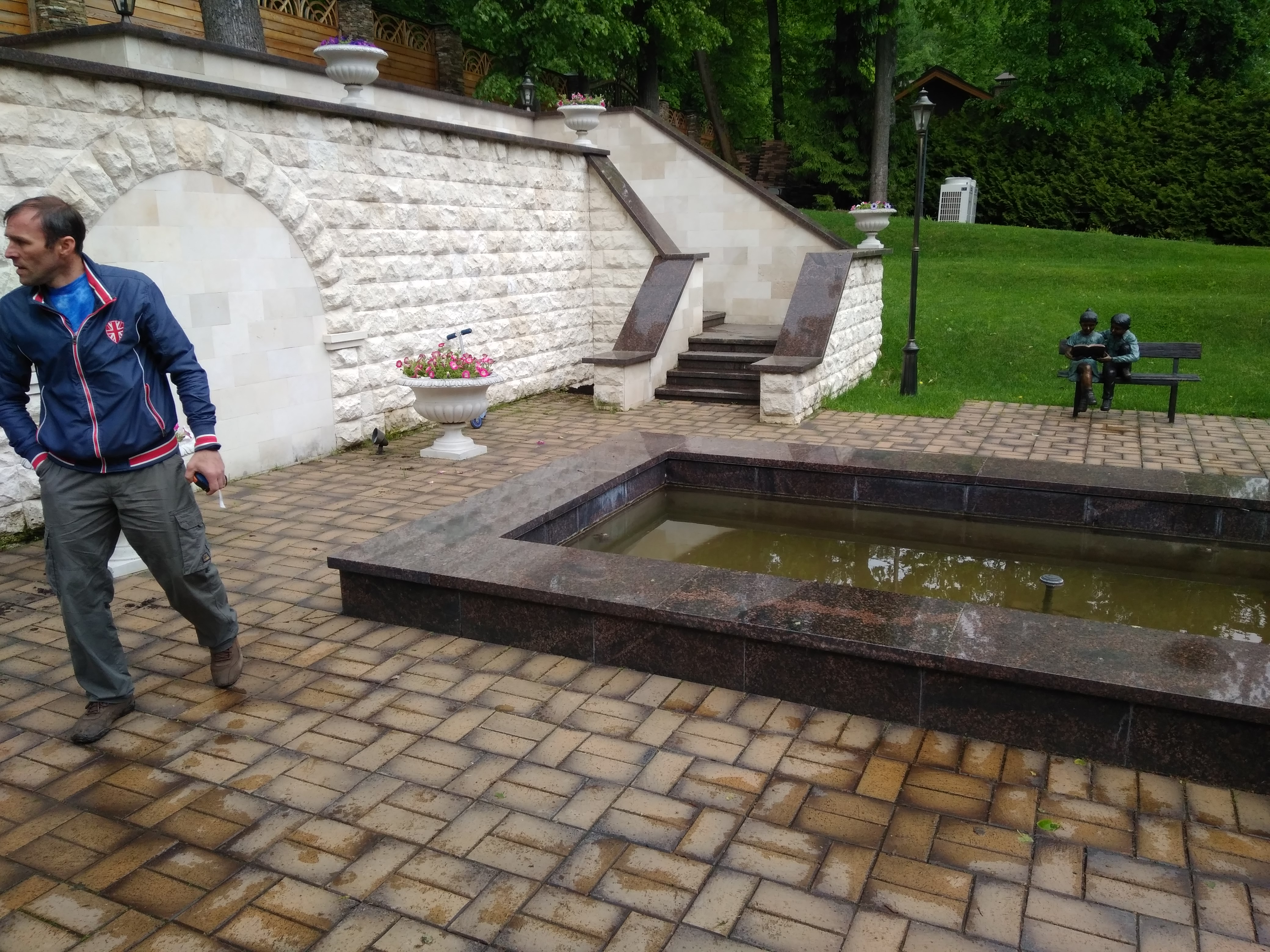 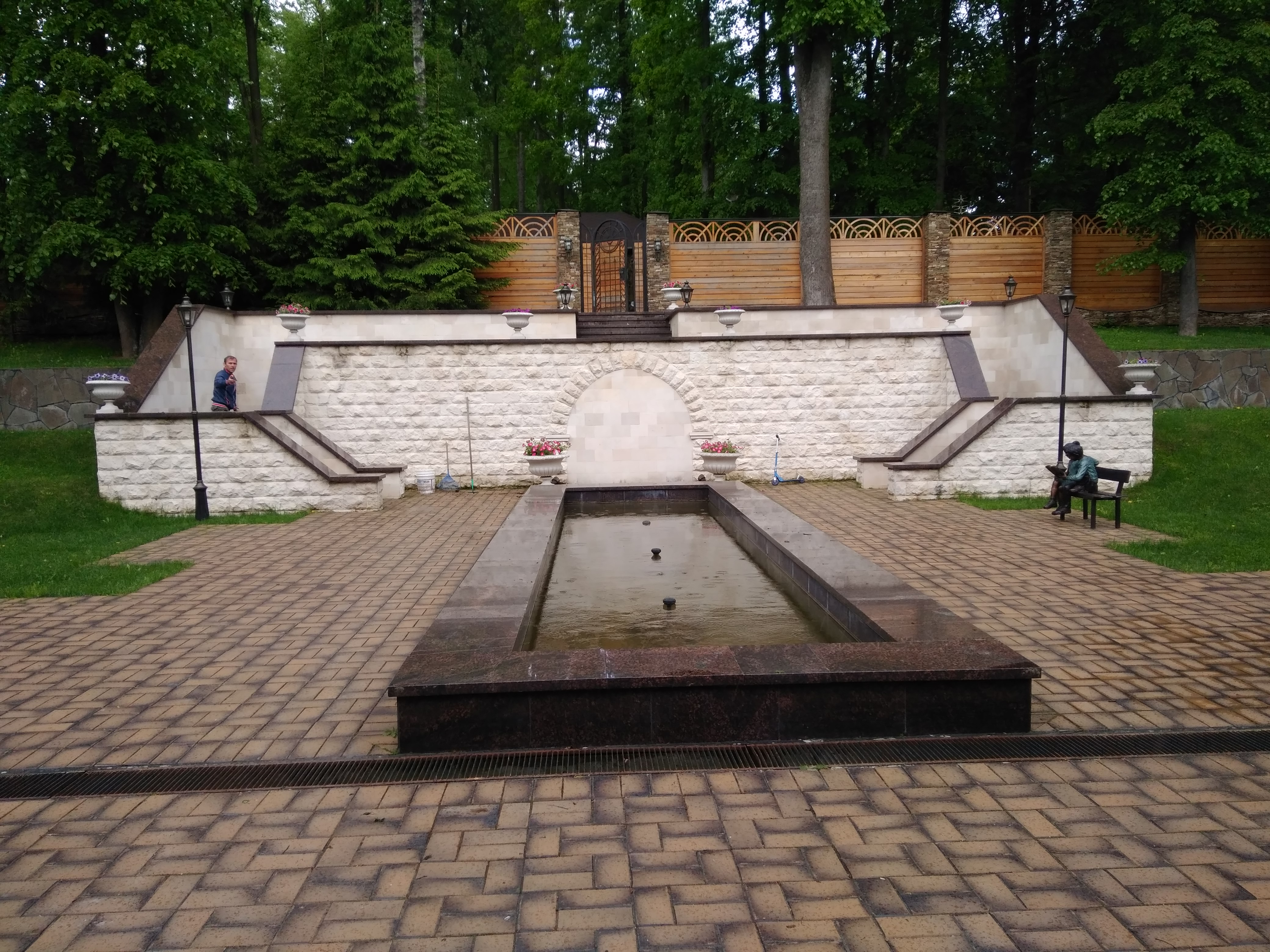 